  Powiat Białostocki              SAMODZIELNY PUBLICZNY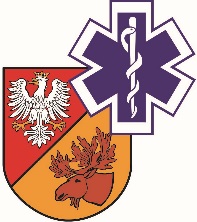                   ZAKŁAD OPIEKI ZDROWOTNEJ W ŁAPACH                  18-100 Łapy, ul. Janusza Korczaka 23                             tel. 85 814 24 38,    85 814 24 39     www.szpitallapy.pl      sekretariat@szpitallapy.pl                                                       NIP: 966-13-19-909			            REGON: 050644804										Łapy, 04.12.2020 r.DAO.262.2.RC.2/2020                                                       			Wszyscy Wykonawcy / Uczestnicy postępowaniaTREŚĆ PYTAŃ Z UDZIELONYMI ODPOWIEDZIAMI 
Dotyczy: DAO.262.RC.2/2020Zamawiający, Samodzielny Publiczny Zakład Opieki Zdrowotnej w Łapach, działając  na podstawie art. 38 ust. 2 ustawy Prawo zamówień publicznych z dnia 29 stycznia 2004 r.  (Dz. U. z 2019 r.
poz. 1843) w odpowiedzi na wniosek Wykonawców o wyjaśnienie treści zaproszenia w ramach rozpoznania cenowego „Udzielenie pożyczki w kwocie 4.000.000 zł na potrzeby SP ZOZ w Łapach” DAO.262.RC.2/2020, poniżej przekazuje treść pytań wraz z odpowiedziami:Pytanie nr 1 – Prosimy o udostepnienie poniższych dokumentów finansowych, niezbędnych
do przeprowadzenia analizy finansowej Jednostki:a) Bilans oraz Rachunek Zysków i Strat za III kwartał 2020 r. lub półrocze 2020 r., b) Pełne sprawozdanie finansowe za 2019 (wprowadzenie, bilans, rachunek zysków i strat, zestawienie zmian w kapitale, rachunek przepływów pieniężnych, dodatkowe informacje i objaśnienia), c) sprawozdanie z badania rocznego sprawozdania finansowego za 2019, d) Prosimy o udostępnienie aktualnego planu naprawczego/restrukturyzacyjnego Szpitala lub jego aktualizacji. e) uchwała o zatwierdzenie sprawozdania finansowego za rok 2019 wraz z informacją o sposobie pokrycia straty. Odpowiedź: Wyżej wymienione dokumenty zostały udostępnione na stronie internetowej Zamawiającego w dniu 04.12.2020 r. Pytanie nr 2 – Prosimy o wskazanie następujących informacji:a) aktualnej liczby łóżek oraz liczba łóżek w roku 2019 b) aktualnej liczby zatrudnionych pracowników, z wyszczególnieniem liczby lekarzy, c) ilości hospitalizowanych pacjentów w 2019 r. (dane w ujęciu rocznym) d) ilość przeprowadzonych operacji chirurgicznych w 2019 r. (dane w ujęciu rocznym) e) wykaz posiadanego sprzętu tj.: RTG, EKG, USG, Tomograf, Rezonans. Mammograf itp. Odpowiedź: Zamawiający poniżej przedstawia dane:a) aktualna liczba łóżek – 139, liczba łóżek w 2019 r. – 151;b) aktualna liczba zatrudnionych pracowników, z wyszczególnieniem liczby lekarzy: według stanu na dzień 04.12.2020 Zamawiający zatrudnia 229 pracowników na podstawie umowy o pracę,
w tym 14 lekarzy;c) ilość hospitalizowanych pacjentów w 2019 r. – 3 198;d) ilość przeprowadzonych operacji chirurgicznych w 2019 r. – dane nie są istotne w zakresie przedmiotowego postępowania;e) wykaz posiadanego sprzętu tj.: RTG, EKG, USG, Tomograf, Rezonans. Mammograf – dane nie są istotne w zakresie przedmiotowego postępowania.Pytanie nr 3 – Dla celów oceny potencjału inwestycyjnego Państwa Placówki, prosimy o odpowiedzi na poniższe pytania:a) Prosimy o udostępnienie listy inwestycji przeprowadzonych w ostatnich 2 latach, z uwzględnieniem wartości inwestycji oraz krótkiego opisu. b) Prosimy o udostępnienie listy planowanych inwestycji, (najbliższe 3 lata) z uwzględnieniem wartości inwestycji, źródła ich finansowania, planowanej daty rozpoczęcia i ukończenia, a także krótkiego opisu. c) Prosimy o udostępnienie listy sprzętu, który Szpital planuje zakupić w najbliższych latach. d) Prosimy o udostępnienie planu inwestycyjnego za rok 2019 i na rok 2020. Odpowiedź: Niezbędne informacje znajdują się w Programie naprawczym opublikowanym
na stronie internetowej Zamawiającego w dniu 04.12.2020 r. Ponadto, Zamawiający informuje,
iż w zakresie planowanego zakupu sprzętu w związku z  obecną sytuacją epidemiologiczną Szpital nie dysponuje w chwili obecnej zamkniętą listą sprzętu, jaki planuje zakupić w najbliższych latach. Szpital jest w trakcie opracowywania listy sprzętu planowanego do zakupu, potrzebnego w codziennej pracy szpitala.Pytanie nr 4 – Prosimy o przedstawienie informacji o posiadanych zobowiązaniach finansowych (kredyt/pożyczka/leasing/produkty restrukturyzacyjne/inne) z uwzględnieniem informacji wskazanych w poniższej tabeli: (wg stanu na dzień 30-11-2020 r.)Odpowiedź: Tabela zawierająca niezbędne informacje znajduje się w Zestawieniu zobowiązań opublikowanym na stronie internetowej Zamawiającego w dniu 04.12.2020 r.Pytanie nr 5 – Prosimy o udostępnienie struktury należności i zobowiązań przeterminowanych (stan
na 30-11-2020) – wg podziału do 30 dni, 30-90 dni, 90-180 dni, 180-270 dni, 270-360 dni, powyżej
360 dni. Odpowiedź: Zamawiający informuje, iż dane nie są istotne w zakresie przedmiotowego postępowania. Kondycja finansowa dostępna jest w bilansie przedstawionym w KRS.Pytanie nr 6 – Prosimy o udostępnienie zestawienia dotyczących ugód, aktualnie toczących się spraw sądowych oraz postępowań egzekucyjnych. Odpowiedź: Tabela zawierająca niezbędne informacje znajduje się w Zestawienie porozumień opublikowanym na stronie internetowej Zamawiającego w dniu 04.12.2020 r.Pytanie nr 7 – Prosimy o informację czy Zamawiający terminowo reguluje zobowiązania wobec ZUS i US? Odpowiedź: Zamawiający informuje, iż terminowo reguluje zobowiązania wobec ZUS i US.Pytanie nr 8 – Czy Zamawiający zawarł z ZUS lub US ugodę w przedmiocie spłaty zaległych zobowiązań? Odpowiedź: Zamawiający informuje, iż nie posiada zaległych zobowiązań wobec ZUS i US.Pytanie nr 9 – W razie udzielenia odpowiedzi pozytywnej na powyższe pytanie, prosimy o wskazanie warunków zawartej ugody ze wskazaniem okresu jej obowiązywania, wartości rat oraz terminowości jej wykonywania. Odpowiedź: Nie dotyczy.Pytanie nr 10 – Czy podmiot tworzący SP ZOZ w Łapach zamierza w okresie realizacji zamówienia dokonać przekształcenia jednostki w spółkę prawa handlowego? Odpowiedź: Zamawiający informuje, iż nie zamierza w okresie realizacji zamówienia dokonać przekształcenia jednostki w spółkę prawa handlowego.Pytanie nr 11 – Zwracamy się z uprzejmą prośbą o wydłużenie terminu składania ofert
do dnia 14 grudnia 2020 roku. Z uwagi na fakt, iż udzielenie finansowania na kwotę 4 000 000,00 zł wymaga analizy dokumentów finansowych co wiąże się z oceną zdolności kredytowej Placówki, prosimy o udostępnienie w/w dokumentów niezbędnych do przeprowadzenia stosownych analizy ekonomicznych. Analiza dokumentacji wymaga czasu, dlatego prosimy o przychylenie się
do powyższej prośby i przedłużenie terminu składania ofert. Odpowiedź: Zamawiający informuje, iż wydłuża termin składania ofert do dnia 09.12.2020 r.
do godz. 12:00. ZAPROSZENIE DO SKŁADANIA OFERT W RAMACH ROZPOZNANIA CENOWEGO, zostało zaktualizowane i opublikowane na stronie internetowej Zamawiającego
w dniu 04.12.2020 r.Pytanie nr 12 – W związku z bieżącą sytuację epidemiologiczną w kraju oraz związanych z tym zaleceń dot. ograniczania kontaktu fizycznego wnosimy o dopuszczenie złożenia oferty w formie elektronicznej w postaci dokumentu z elektronicznym podpisem kwalifikowanym, bądź też skanu dokumentu uprzednio podpisanego zgodnie z reprezentacją Wykonawcy. W przypadku wyrażania zgody na takie rozwiązanie prosimy o wskazanie adresu e-mail Zamawiającego, na który Wykonawcy winni wysłać oferty. Odpowiedź: Zamawiający informuje, iż wyraził zgodę na składanie ofert w wersji elektronicznej. Zasady składania ofert w formie elektronicznej zostały opisane w zaktualizowanym załączniku ZAPROSZENIE DO SKŁADANIA OFERT W RAMACH ROZPOZNANIA CENOWEGO, który został opublikowany na stronie internetowej Zamawiającego w dniu 04.12.2020 rPytanie nr 13 – W związku z informacją zawartą w zaproszeniu tj. pkt. V. Warunki udziału
w postępowaniu: „Wykonawca przedstawi kserokopię zezwolenia lub innego dokumentu uprawniającego do wykonywania czynności bankowych, zgodnie z ustawą Prawo bankowe”, zwracamy się z prośbą o rozszerzenie kategorii potencjalnych wykonawców zamówienia na pozostałe instytucje finansowe świadczące usługi na rynku medycznym w formie leasingu, pożyczek i innych produktów finansowych, które nie są bankami w rozumieniu przepisów ustawy prawo bankowe. Aktualny przedmiot zamówienia znacząco ogranicza grono podmiotów uprawnionych do wzięcia udziału w niniejszym postępowaniu, ponieważ zgodnie z art. 5 ust 1 pkt 3 ustawy z dnia 29 sierpnia 1997r. Prawo bankowe udzielenie kredytu stanowi czynność bankową zastrzeżoną wyłącznie
dla banków. Zmiana przedmiotu zamówienia spowoduje rozszerzenie kategorii podmiotów mogących ubiegać się o udzielenie zamówienia na pozostałe wyspecjalizowane instytucje finansowe, co
z pewnością zwiększy konkurencyjność złożonych ofert i może przełożyć się na obniżenie oferowanej przez wykonawców ceny. W przypadku odpowiedzi pozytywnej prosimy o stosowne przeredagowanie zapisu zaproszenia (pkt. V Warunki udziału w postępowaniu - zezwolenie wydane na podstawie przepisów ustawy z dnia 29 sierpnia 1997 Prawo bankowe) poprzez dookreślenie, że warunek przedłożenia tego dokumentu dot. jedynie banków, a w przypadku pozostałych instytucji finansowych (których działalność nie regulują przepisy tej ustawy) wymóg ten zostanie spełniony poprzez złożenie dokumentu KRS, jako dokumentu potwierdzającego rodzaj prowadzonej działalności.Odpowiedź: Zamawiający nie wyraża zgody.Z-ca Dyrektora ds. lecznictwaGrzegorz RoszkowskiZestawienie posiadanych zobowiązań kredyt/pożyczka/leasing z uwzględnieniem:Zestawienie posiadanych zobowiązań kredyt/pożyczka/leasing z uwzględnieniem:Zestawienie posiadanych zobowiązań kredyt/pożyczka/leasing z uwzględnieniem:Zestawienie posiadanych zobowiązań kredyt/pożyczka/leasing z uwzględnieniem:Zestawienie posiadanych zobowiązań kredyt/pożyczka/leasing z uwzględnieniem:Zestawienie posiadanych zobowiązań kredyt/pożyczka/leasing z uwzględnieniem:Zestawienie posiadanych zobowiązań kredyt/pożyczka/leasing z uwzględnieniem:Zestawienie posiadanych zobowiązań kredyt/pożyczka/leasing z uwzględnieniem:L. P.Rodzaj produktu (kredyt, pożyczka, leasing/produkty restrukturyzacyjne/inne)Podmiot udzielający finansowaniaKwota udzielonego finansowaniaKwota pozostała do spłatyOkres pozostały do spłatyWysokość miesięcznej ratyZabezpieczenie1.2.3.